附件2不动产地籍信息查询结果（土地使用权）-示例经查询，结果如下：附图: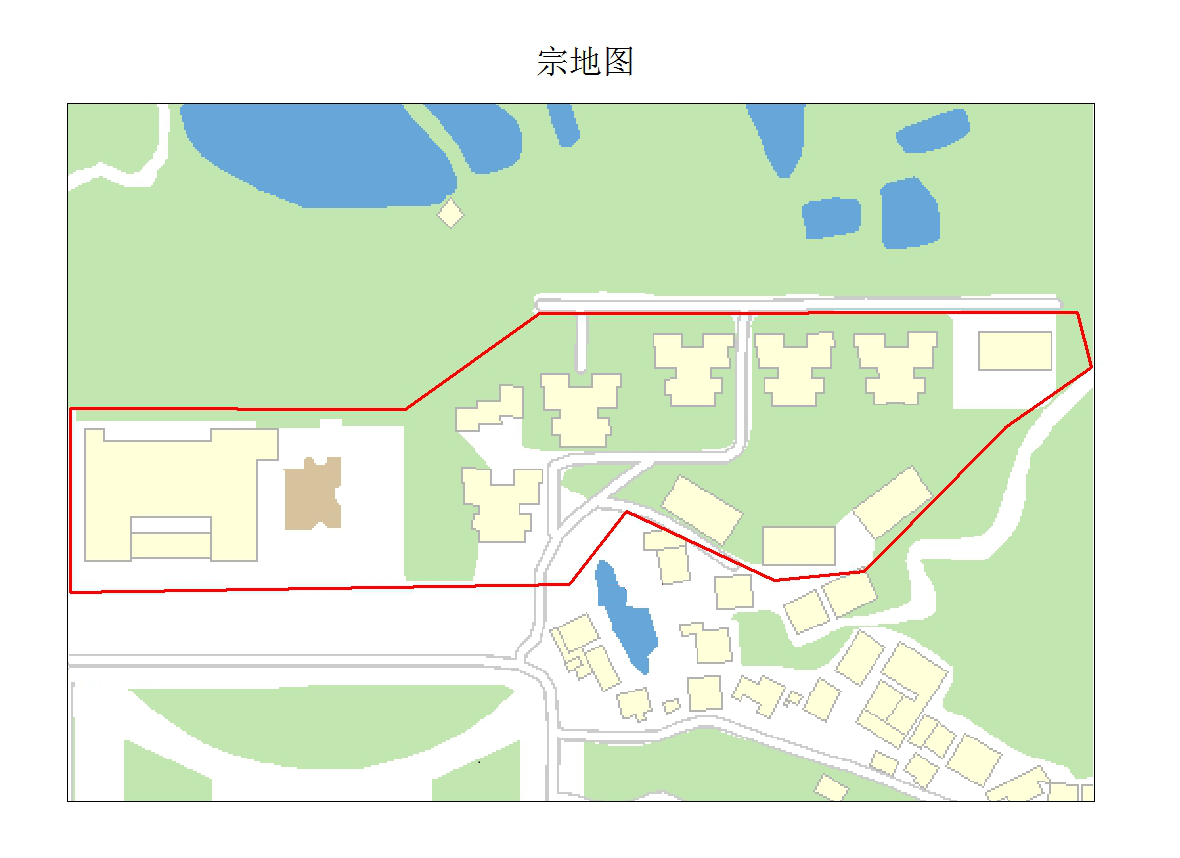 广州市规划和自然资源局2020年x月x日说明：1.该查询结果包括广州市行政区范围内已联网的不动产地籍信息。2.查询申请人对上述信息中涉及的国家机密、个人隐私和商业秘密负有保密义务，请妥善保管，不得泄露给他人或不正当使用。3.以上查询结果仅供参考。4.审图号：粤S(xxxx)xx-xx号。宗地代码不动产单元号坐落面积权利类型/权属来源XXXXXX001001GBXXXXXXXXXXX001001GBXXXXXW00000000Xx区xx街道xx号xx地块xx平方米国有建设用地使用权